IEEE P802.15Wireless Personal Area NetworksComment Index #94 and #844 in 15-24-0010-16-04ab-cc-consolidated-commentsDiscussion: 1. The responder shall provide the CIR report to complete the sensing operation.2. The CIR report is not necessarily sent OTA.Resolution: AcceptedProposed text changes on P802.15.4ab™/D (pre-ballot) C:Change Line 21 on Page 106 as followsFor the cases that the sensing initiator is the sensing transmitter, sensing measurement report be sent by the sensing responder to provide the measurement report to the sensing initiator.Change Line 29 on Page 106 as followsMultistatic sensing, where the initiator is the sensing transmitter, supporting scheduling of CIR measurement reports from multiple respondersComment Index #553 in 15-24-0010-16-04ab-cc-consolidated-commentsDiscussion: There are four modes for sensing: Monostatic, bi-static, multi-static and SBP. The only change needed to address this comment is in line 7 of page 106, by removing sentence: " Sensing may be in either monostatic or multi-static scenarios". 	Resolution: RevisedProposed text changes on P802.15.4ab™/D (pre-ballot) C:Change Line 7 on Page 106 as followsSensing measurements may enable various applications such as presence detection and environmental mappingComment Index #656 in 15-24-0010-16-04ab-cc-consolidated-commentsDiscussion: Agree with the commenter that a more accurate reference is needed. 	Resolution: RevisedProposed text changes on P802.15.4ab™/D (pre-ballot) C:Change Line 5 on Page 108 as followsIn the sensing phase sensing packets are sent by the sensing initiator and/or sensing responders. The format of the sensing packets is defined Comment Index #410 in 15-24-0010-16-04ab-cc-consolidated-commentsDiscussion: Using “OOB means” instated of “other means” makes this statement clearer.Resolution: RevisedProposed text changes on P802.15.4ab™/D (pre-ballot) C:Change Line 5 on Page 109 as followsThe bitmap length and offset are negotiated and determined through means, and they are fixed during sensing session.Comment Indices #411 and #846 in 15-24-0010-16-04ab-cc-consolidated-commentsDiscussion: Replace “=” with “belonging to the set” and specify “L” can take any power-of-2 value within the set.Resolution: RevisedProposed text changes on P802.15.4ab™/D (pre-ballot) C:Change Line 12 on Page 109 as followsTo limit the test burden for the mandatory CIR report bitmap mode, an SDEV shall support for each bitmaplength M = {32, 64, 128, 256}, two strings of all ones, with equal length L{16, …, M/2}.Comment Index #847 in 15-24-0010-16-04ab-cc-consolidated-commentsDiscussion: Remove "and/or more than one SENS segment are used", as it does not add any useful information. When there is more than one segment, the sentence specifies that reports associated with all antennas per segment have a common reference tap.Resolution: RevisedProposed text changes on P802.15.4ab™/D (pre-ballot) C:Change Line 7 on Page 106 as followsmore than one receiving antenna used, a common reference tap shall be used for the CIR reports of all antennas . The common reference tap for each segment shall be earliest detected tap of antenna 0 for the segmentComment Index #663 in 15-24-0010-16-04ab-cc-consolidated-commentsDiscussion: Sensing measurements happen in a sensing round, as shown in Figure 124. The session setup and session termination phases are done OOB and not detailed in the draft. Resolution: RejectedComment Index #156 in 15-24-0010-16-04ab-cc-consolidated-commentsResolution: AcceptedComment Index #859 and #860  in 15-24-0010-16-04ab-cc-consolidated-commentsDiscussion: Maximum number of fragments is 16 for RSF and 8 for RIF. These numbers have been agreed before to limit the amount of time drift due to CFO error and to facilitate coherent combining across fragments.Resolution: RejectedComment Index #861 and #862 in 15-24-0010-16-04ab-cc-consolidated-commentsDiscussion: The minimum values for MSR and STS segment length have been set to 32, as reflected in DCN 100-23/r1. Similarly, minimum 15.4z STS segment length is 32. Decreasing these values to 8 and 16 requires higher Tx peak power, different from the range of consideration in 4z. Additionally, higher ETSI limits will make this peak power increase requirement more severe.Resolution: RejectedComment Index #97,  #104, #432  and #433  in 15-24-0010-16-04ab-cc-consolidated-commentsDiscussion: Request of CIR report for nonsensing packets can be carried out by having one request bit in the AC IE. It is not necessary to introduce the details regarding transmission packet identifier and source of the report in the AC IE. Resolution: RevisedProposed text changes on P802.15.4ab™/D (pre-ballot) C:Line 2 on Page 117:  Change bit 3 description to "CIR report request for nonsensing packet". Also, remove last field "Nonsensing CIR report parameters".Remove the following content from page 126: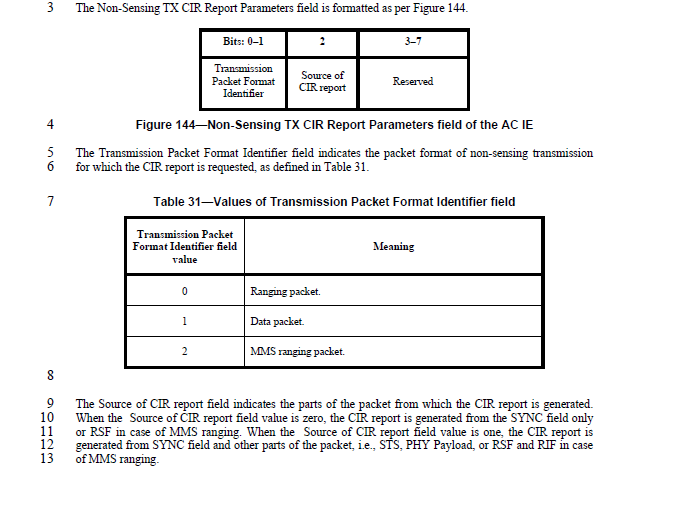 Comment Index #224 in 15-24-0010-16-04ab-cc-consolidated-commentsDiscussion: The maximum Report parameter Control number of in from Figure 145 should be 35.	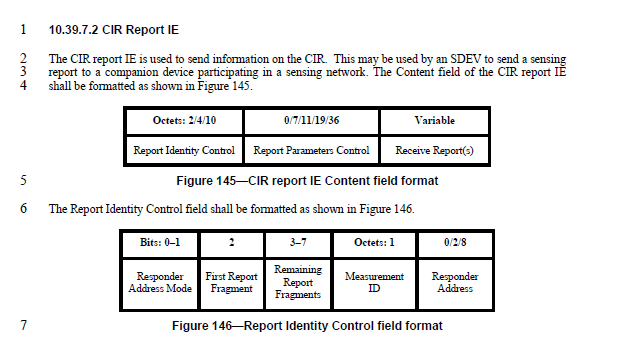 Resolution: AcceptedComment Index #881 in 15-24-0010-16-04ab-cc-consolidated-commentsDiscussion: Agree with the commenter. Additionally, “magnitude” should be removed.Resolution: RevisedProposed text changes on P802.15.4ab™/D (pre-ballot) C:Change Line 29 on Page 178 as followsFor continuous set of values that contain the point τmax, it is required that | ϕ(τ) | is no less30 than 0.92ProjectIEEE P802.15 Working Group for Wireless Personal Area Networks (WPANs)IEEE P802.15 Working Group for Wireless Personal Area Networks (WPANs)TitleProposed Comments Resolution on Sensing and AC IE`Proposed Comments Resolution on Sensing and AC IE`Date SubmittedMarch 2024March 2024SourcesPooria Pakrooh (Qualcomm) Re:AbstractResolution to comments: 94, 97, 104, 156, 224, 410, 411, 432, 433, 553, 656, 663, 844, 846, 847, 859, 860, 861, 862, 881 Resolution to comments: 94, 97, 104, 156, 224, 410, 411, 432, 433, 553, 656, 663, 844, 846, 847, 859, 860, 861, 862, 881 PurposeTo propose comments resolution for “P802.15.4ab™/D (pre-ballot) C Draft Standard for Low-Rate Wireless Networks” To propose comments resolution for “P802.15.4ab™/D (pre-ballot) C Draft Standard for Low-Rate Wireless Networks” NoticeThis document does not represent the agreed views of the IEEE 802.15 Working Group or IEEE 802.15.4ab Task Group. It represents only the views of the participants listed in the “Sources” field above. It is offered as a basis for discussion and is not binding on the contributing individuals. The material in this document is subject to change in form and content after further study. The contributors reserve the right to add, amend or withdraw material contained herein.This document does not represent the agreed views of the IEEE 802.15 Working Group or IEEE 802.15.4ab Task Group. It represents only the views of the participants listed in the “Sources” field above. It is offered as a basis for discussion and is not binding on the contributing individuals. The material in this document is subject to change in form and content after further study. The contributors reserve the right to add, amend or withdraw material contained herein.CIDCommenterSub-ClausePageLineCommentProposed Change94Pooria Pakrooh10.39.210622Without CIR report, sensing task is incomplete. The CIR report is not necessarily sent OTA. Remove OTA from the sentence and make it mandatory.Change to: For the cases that the sensing initiator is the sensing transmitter, a sensing measurement report shall be sent by the sensing responder to provide the measurement report to the sensing initiator.844Carl Murray10.39.210629Is the OTA qualification necessary here  does iot effectively limit the possible scenarios.Delete supporting scheduling of OTA CIR measurement reports from multiple respondersCIDCommenterSub-ClausePageLineCommentProposed Change553Youngwan So10.39.210625-31Need to keep consistency.

1. In line #7 in page #106, it says only "Sensing may be in either monostatic or multistatic scenarios.". 

2. In line #25~31 in page #106, it mentions even  about 'bi-static mode' and 'Sensing by proxy mode' in addition to 'mono' and 'multi-static'.

3. In line #15 in page #117, here it also mentions all those four modes can be specified. (i.e. mono, bi, multi, SbP)

From above, clarification is needed whther all those four modes are possible or just only a part is allowed.Make changes to below three parts appropriately so as to keep consistency.

1. In line #7 in page #106
2. In line #25~31 in page #106
3. In line #15 in page #117CIDCommenterSub-ClausePageLineCommentProposed Change656Rojan Chitrakar10.39.4.31085"The format of the sensing packets is defined within the PHY clause(s) of those PHYs capable of being SDEV."
What are these PHYs?List out the relevant PHYs.CIDCommenterSub-ClausePageLineCommentProposed Change410Bin Qian10.39.4.5.11095What do other means refer to? OOB?As in the commentCIDCommenterSub-ClausePageLineCommentProposed Change411Bin Qian10.39.4.5.210912The value of L is not clear. Is the latter number greater than the previous number by 16 or twice?As in the comment846Carl Murray10.39.4.5.210912L= {16, …, M/2} as otherwise 32 is a length for M = 32Change

L= {16, 32, …, M/2}

To

L= {16, …, M/2}CIDCommenterSub-ClausePageLineCommentProposed Change847Carl Murray10.39.4.5.210922This sentence does not make sense - in particular the "or" in "and/or"CIDCommenterSub-ClausePageLineCommentProposed Change663Rojan Chitrakar10.39.4.611011There is no termination phase in Figure 124. Does it happen in a different sensing round?As in comment.CIDCommenterSub-ClausePageLineCommentProposed Change156Benjamin Rolfe10.39.7.111413" which should typically be used to report certain measurement information, " is incorrect use of  "should" (see clause 1.3).Change "should" to "would"CIDCommenterSub-ClausePageLineCommentProposed Change859Carl Murray10.39.7.11152Allow for a configuration of 32 - better than leaving reserved.860Carl Murray10.39.7.11156Allow for a configurations up to 32 - better than leaving reserved.CIDCommenterSub-ClausePageLineCommentProposed Change861Carl Murray10.39.7.11162Allow for a configurations of 8 and 16 - better than leaving reserved configurations and allows for the new ETSI +10dB.862Carl Murray10.39.7.11156Allow for a configurations of 8 and 16 - better than leaving reserved configurations and allows for the new ETSI +10dB.CIDCommenterSub-ClausePageLineCommentProposed Change97Pooria Pakrooh10.39.7.11172One request bit would suffice for requesting CIR report for nonsesning packets.Change bit 3 description to "CIR report request for nonsensing packet". Also, remove last field "Nonsensing CIR report parameters".104Pooria Pakrooh10.39.7.112320Only a request bit for nonsensing packet is enough. The packet identifier and source of report are not needed and cause confusion.Remove all the content starting from line 3 to the line 13 (end of page 126".432Bin Qian10.39.7.11264Instead of the Transmission Packet Format Identifier field, a simpler way is to add one more bit in the Common Ranging Control field, MMS Ranging Control field, Data Comm Control field, respectively, to request CIR reportAs in the comment433Bin Qian10.39.7.11264It seems that how to generate the CIR report is implementation specific, which is out the scope of 4ab. Thus, it is suggested to remove the Source of CIR Report fieldAs in the commentCIDCommenterSub-ClausePageLineCommentProposed Change224Billy Verso10.39.7.21275In figure 145 field size of 36 for the Report Parameters Control, should be 35.Change "36" to "35"CIDCommenterSub-ClausePageLineCommentProposed Change881Carl Murray16.4.417829This text is too broad -
"For any continuous set of values that contain …"Change to -
"The requirement thus states that for some continuous set of values that contain …" 